Publicado en Madrid el 21/05/2018 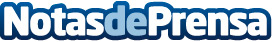 CEAV apoya la Declaración de FOLATUR para evitar que se obstaculice la viabilidad de las agencias de viajesEn la Junta Anual de la WTAAA, que tuvo lugar en Kuala Lumpur, CEAV estuvo representada por Eva Blasco. Durante esta cita anual tuvo lugar la adhesión a la WTAAA de FOLATUR, El Foro Latinoamericano de Agencias de Viajes y Operadores Turísticos y la Asociación de Agencias de Viajes de Korea
Datos de contacto:Roberto Ordaz936 318 450 Nota de prensa publicada en: https://www.notasdeprensa.es/ceav-apoya-la-declaracion-de-folatur-para-evitar-que-se-obstaculice-la-viabilidad-de-las-agencias-de-viajes Categorias: Viaje Entretenimiento Turismo http://www.notasdeprensa.es